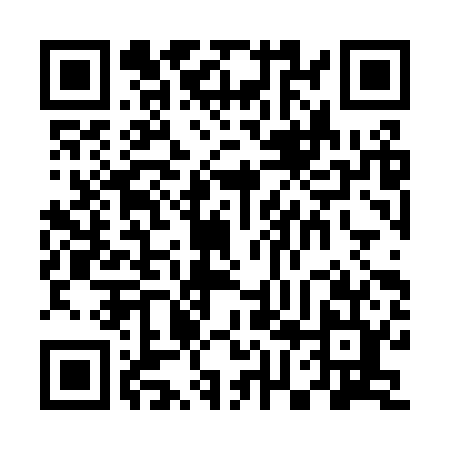 Prayer times for Unterweitersdorf, AustriaMon 1 Apr 2024 - Tue 30 Apr 2024High Latitude Method: Angle Based RulePrayer Calculation Method: Muslim World LeagueAsar Calculation Method: ShafiPrayer times provided by https://www.salahtimes.comDateDayFajrSunriseDhuhrAsrMaghribIsha1Mon4:506:401:064:407:339:162Tue4:476:371:064:417:359:183Wed4:456:351:054:427:369:204Thu4:426:331:054:427:379:225Fri4:406:311:054:437:399:246Sat4:376:291:044:447:409:267Sun4:356:271:044:447:429:278Mon4:326:251:044:457:439:299Tue4:306:231:044:467:459:3110Wed4:276:211:034:467:469:3311Thu4:256:191:034:477:489:3512Fri4:226:171:034:487:499:3713Sat4:196:151:034:487:519:3914Sun4:176:131:024:497:529:4115Mon4:146:111:024:507:549:4416Tue4:126:101:024:507:559:4617Wed4:096:081:024:517:569:4818Thu4:066:061:014:527:589:5019Fri4:046:041:014:527:599:5220Sat4:016:021:014:538:019:5421Sun3:586:001:014:538:029:5622Mon3:565:581:014:548:049:5823Tue3:535:561:004:558:0510:0124Wed3:505:551:004:558:0710:0325Thu3:485:531:004:568:0810:0526Fri3:455:511:004:568:1010:0727Sat3:425:491:004:578:1110:1028Sun3:395:481:004:578:1210:1229Mon3:375:4612:594:588:1410:1430Tue3:345:4412:594:588:1510:17